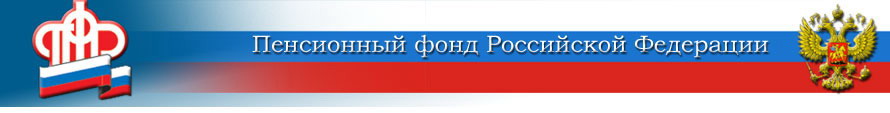 Более 1600  калужских  семей получили единовременное пособие при рождении ребенка 	С 1 января 2022 года  ОПФР по Калужской области предоставил единовременное пособие при рождении ребенка 1617 семьям. Общая сумма выплат составила порядка 33 млн рублей. 	Единовременная выплата в размере 20 472,77 рублей на каждого ребенка назначается пенсионным фондом неработающему родителю, опекуну, усыновителю или приемному родителю ребенка. Получатель выплаты, при этом, может учиться очно в организации высшего, среднего или дополнительного профессионального образования. Трудоустроенному родителю деньги выплачиваются по месту работы.	Для оформления пособия нужно подать заявление в клиентской службе ОПФР по Калужской области или в МФЦ. Если все подтверждающие сведения о праве семьи на пособие поступят в фонд из соответствующих организаций, выплата будет назначена только по заявлению. Если каких-то сведений не хватит, право на выплату подтверждается свидетельством о рождении ребенка и справкой с места работы другого родителя о том, что пособие ранее не назначалось.	Заявление нужно подать не позднее чем через 6 месяцев после рождения ребенка. Рассмотрение заявления занимает до 10 рабочих дней со дня поступления в Пенсионный фонд необходимых сведений от организаций и документов родителя. В отдельных случаях срок может быть продлен на 20 рабочих дней. При положительном решении средства выплачиваются в течение 5 рабочих дней.Напомним, с 2022 года единовременное пособие при рождении ребенка вместе с рядом других мер поддержки семей с детьми передана Пенсионному фонду из органов социальной защиты.Пресс-служба ОПФР по Калужской области